ANALISIS EFEKTIVITAS PENERIMAAN PAJAK PARKIR DAN PAJAK REKLAME SERTA KONTRIBUSI TERHADAP PENDAPATAN ASLI DAERAH KOTA MANADOSKRIPSIDiajukan Sebagai Salah Satu SyaratDalam Menyelesaikan Pendidikan Sarjana TerapanPada Program Studi Sarjana Terapan Akuntansi Keuangan Oleh:Cindy Jaclyn RachmanNIM : 14 042 044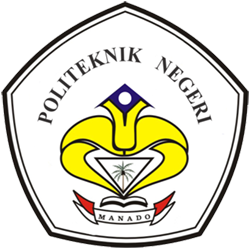 KEMENTERIAN RISET TEKNOLOGI DAN PENDIDIKAN TINGGI POLITEKNIK NEGERI MANADO-JURUSAN AKUNTANSI 
PROGRAM STUDI SARJANA TERAPAN AKUNTANSI KEUANGAN
TAHUN 2018DAFTAR ISILEMBAR HALAMAN JUDUL		iLEMBAR PERSETUJUAN SKRIPSI		iiLEMBAR PENGESAHAN SKRIPSI		iiiPERNYATAAN ORISINAL SKRIPSI		ivABSTRAK		vABSTRACT		viRIWAYAT HIDUP		viiKATA PENGANTAR		viiiDAFTAR ISI		xDAFTAR TABEL		xiiDAFTAR GAMBAR		xiiiDAFTAR LAMPIRAN		xivBAB	I	PENDAHULUAN		1Latar Belakang		1Rumusan Masalah		5Tujuan Penelitian		5Kegunaan Penelitian		5BAB	II	LANDASAN TEORI		6Pajak		6Fungsi Pajak		7Pengelompokan Pajak menurut Lembaga Pemungut		7Sistem Pemungutan Pajak		8Tarif Pajak		9Pajak Parkir		10Pajak Reklame		11Pendapatan Asli Daerah		13Pengertian APBD dan LRA		17Efektivitas		21Kontribusi		22Laju Pertumbuhan		23Penelitian Terdahulu		23BAB	III 	METODE PENELITIAN		26Jenis Penelitian		26Tempat dan Waktu 		26Sumber Data		26Teknik Pengumpulan Data		26Teknik Analisa Data		27BAB	IV 	HASIL PENELITIAN DAN PEMBAHASAN		30Gambaran Umum		30Umum		30Lokasi Penelitian		37Hasil Penelitian dan Pembahasan		37Hasil Penelitian		37Hasil Pembahasan		39BAB	V 	KESIMPULAN DAN REKOMENDASI		56Kesimpulan		56Rekomendasi		58DAFTAR PUSTAKA		59LAMPIRANBAB IPENDAHULUANLatar BelakangPajak merupakan iuran wajib rakyat kepada negara. Walaupun pajak memiliki sifat memaksa akan tetapi terdapat aturan dalam pengenaan, pemungutan, dan penarikan pajak oleh negara atau pemerintah dan tidak dilakukan secara semena-mena. Hal tersebut sesuai dengan pasal 23A UUD 1945 (amandemennya) yang menyatakan bahwa segala pajak untuk keperluan negara harus berdasarkan undang-undang.Pajak adalah iuran rakyat kepada kas Negara berdasarkan undang-undang (yang dapat dipaksakan) dengan tiada mendapat jasa timbal (kontraprestasi) yang langsung dapat ditujukan dan yang digunakan untuk membayar pengeluaran umum (Mardiasmo 2011:1).Sejak tahun 1999 pembagian pajak menurut wewenang pemungutan pajak dipisahkan menjadi pajak pusat dan pajak daerah.Pajak pusat merupakan iuran yang dipungut oleh pemerintah pusat dan digunakan untuk membiayai rumah tangga negara.Sedangkan, pajak daerah adalah iuran yang dipungut oleh Pemerintah Daerah dan digunakan untuk membiayai rumah tangga daerah itu sendiri.Dengan adanya otonomi daerah, maka pemerintah daerah diberikan wewenang untuk mengatur dan mengurus rumah tangga daerahnya.Tujuan utama penyelanggaraan otonomi daerah adalah untuk meningkatkan pelayanan publik (public service) dan memajukan perekonomian daerah. Untuk menyelenggarakan rumah tangganya sendiri, pemerintah daerah memerlukan dana yang tidak sedikit karena sumber pembiayaan tergantung pada peranan Pendapatan Asli Daerah (PAD).PAD menjadi indikator keberhasilan dalam penyelenggaraan otonomi daerah. Semakin tinggi peranan Pendapatan Asli Daerah (PAD) dalam pendapatan daerah merupakan cermin keberhasilan usaha-usaha atau tingkat kemampuan daerah dalam pembiayaan penyelenggaraan pemerintahan dan pembangunan.Sumber Pendapatan Asli Daerah berdasarkan Undang-Undang Nomor 33 Tahun 2004 Pasal 6 Tentang Perimbangan Keuangan Antara Pemerintah Pusat dan Pemerintah Daerah dan berdasarkan UU Nomor 32 Tahun 2004 Tentang Pemerintah Daerah, PAD bersumber dari Pajak Daerah, Retribusi Daerah, Hasil Pengelolaan Kekayaan Daerah Yang di Pisahkan dan Lain-lain PAD yang sah.Salah satu sumber Pendapatan Asli Daerah yang memiliki potensi berasal dari pajak daerah.Pajak daerah adalah pajak yang ditetapkan oleh daerah untuk kepentingan pembiayaan rumah tangga pemerintah daerah tersebut. Adapun jenis-jenis pajak daerah yang terbagi atas Pajak Daerah Tingkat I (Provinsi) adalah Pajak Kendaraan Bermotor, Bea Balik Nama Kendaraan Bermotor, Pajak Bahan Bakar Kendaraan Bermotor, Pajak Air Permukaan, Pajak Rokok. Dan Pajak Daerah Tingkat II (Kabupaten/Kota) adalah Pajak Hotel, Pajak Restoran, Pajak Reklame, Pajak Hiburan, Pajak Penerangan Jalan, Pajak Parkir, Pajak Mineral bulan Logam dan Batuan, Pajak Sarang Burung Walet, Pajak Bumi dan Bangunan pedesaan dan pekotaan, Pajak Air Tanah dan Bea Perolehan Hak atas Tanah dan atau Bangunan (BPHTB). Adapun sumber penerimaan pajak daerah yang dapat  menunjang dalam meningkatkan penerimaan Pendapatan Asli yaitu pajak parkir dan pajak reklame.Manado merupakan salah satu daerah otonom yang telah melaksanakan program-program pembangunan, baik program jangka pendek maupun program jangka panjang. Dengan perkembangan pembangunan Kota Manado  yang bisa dikatakan relatif cepat hal ini menyebabkan bertambahnya volume kendaraan yang berdampak pada keberadaan lahan parkir sebagai fasilitas yang amat diperlukandan semakin bertambahnya pusat-pusat perbelanjaan yang didirikan di Kota Manado dimana setiap perusahaan ataupun perorangan akan lebih banyak menggunakan media reklame untuk mempromosikan berbagai jenis kegiatan usaha dan produk mereka. Dengan melihat perkembangan ini maka Pendapatan Asli Daerah (PAD) dari sektor pajak daerah diharapkan mampu meningkatkan penerimaan dari pajak parkir dan pajak reklame.Dinas Pendapatan Daerah (Dispenda) telah berevolusi menjadi Badan Pengelolaan Pajak dan Retribusi Daerah Kota Manado (BPPRD). Revolusi wajah ini terjadi sejak terbitnya Peraturan Daerah Nomor 2 Tahun 2011, Dinas Pendapatan Daerah Kota Manado telah resmi berganti nama menjadi Badan Pengelolaan Pajak dan Retribusi Daerah yang selanjutnya disingkat dengan nama BPPRD. Adapun jenis-jenis pajak yang dikelola oleh Badan Pengelola Pajak dan Retribusi Daerah Kota Manado, diantaranya :Pajak HotelPajak RestoranPajak HiburanPajak ReklamePajak ParkirPajak Air TanahPajak Penerangan JalanPajak Burung WaletPajak Mineral bukan Logam dan batuanPajak Bumi dan Bangunan Sektor Perdesaan dan PerkotaanBea Perolehan Hak atas Tanah dan BangunanUntuk mengetahui tinggi rendahnya Pendapatan Asli Daerah dari sektor pajak parkir dan pajak reklame dapat dilihat dari hasil jumlah keseluruhan realisasi penerimaan dari tiap-tiap tahun. Berikut ini merupakan tabel target dan realisasi PAD, pajak parkir dan pajak reklame Kota Manado.Tabel 1.1Target dan Realisasi Pendapatan Asli Daerah Kota Manado Tahun 2013-2016Sumber : Badan Pengelola Pajak dan Retribusi Kota ManadoTabel 1.2Target dan Realisasi Pajak Parkir Kota Manado Tahun 2013-2016Sumber : Badan Pengelola Pajak dan Retribusi Kota ManadoTabel 1.3Target dan Realisasi Pajak Reklame Kota Manado Tahun 2013-2016Sumber : Badan Pengelola Pajak dan Retribusi Kota ManadoSalah satu ukuran keberhasilan pemungutan pajak adalah efektifnya penerimaan pajak.Yang dapat dilihat dari efektivitas penerimaan pajak sebagai tolak ukur keberhasilan penerimaan pajak dalam hal ini adalah pajak parkir dan pajak reklame di Kota Manado dan kontribusi yang di berikan dari sektor pajak parkir dan pajak reklame dalam pembangunan daerah. Tetapi pada kenyataannya Penerimaan Pendapatan Asli Daerah melalui Pajak Parkir dan Pajak Reklame masih tergolong relatif rendah, sehingga kontribusi yang diberikan terhadap penerimaan pendapatan asli daerah (PAD) Kota Manado masih sangat kurang.Dengan pertimbangan bahwa semakin banyaknya tempat wisata, mall, tempat-tempat hiburan dan tempat usaha lainnya, maka semakin banyak juga pengelola parkir yang menyediakan jasa parkir.Begitu juga dengan pemungutan reklame dimana tidak sedikit perusahaan yang menggunakan reklame sebagai media dalam mempromosikan barang atau jasa yang mereka hasilkan. Oleh karena itu dibutuhkan peran serta dari Badan Pengelola Pajak dan Retribusi Daerah Kota Manado (BP2RD) yang bertugas untuk mengelola penerimaan dari sekor pajak parkir dan pajak reklame harus bekerja secara efektif sehingga penerimaan pajak parkir dan pajak reklame dapat memaksimalkan Pendapatan Asli Daerah Kota Manado.Efektivitas merupakan suatu keberhasilan dalam mencapai tujuan dari suatu aktivitas tertentu.Efektivitas dalam hal ini yaitu perbandingan antara anggaran yang ingin dicapai dengan realisasi yang dihasilkan. Sedangkan yang dimaksud dengan kontribusi adalah sesuatu yang diberikan secara bersama dengan pihak lain untuk tujuan biaya, atau kerugian tertentu atau bersama. Kontribusi yang berkaitan dengan hal ini diartikan sebagai sumbangan yang diberikan oleh Pajak Parkir dan Pajak Reklame terhadap Pendapatan Asli Daerah.Untuk mengetahui kontribusi dalam hal ini dilakukan perbandingan yaiturealisasi pajak daerah periode tertentu dengan penerimaan PAD periode tertentu pula.Berdasarkan uraian diatas, maka peneliti tertarik untuk melakukan penelitian dengah judul “Analisis Efektivitas Penerimaan Pajak Parkir dan Pajak Reklame Serta Kontribusi Terhadap Pendapatan Asli Daerah Kota Manado”.Rumusan MasalahBagaimana Efektivitas Penerimaan Pajak Parkir dan Pajak Reklame Serta Kontribusi Terhadap Pendapatan Asli Daerah Kota Manado Tahun 2013-2016 di Badan Pengelola Pajak dan Retribusi Daerah Kota Manado ?Tujuan PenelitianUntuk mengetahui Efektivitas Penerimaan Pajak Parkir dan Pajak Reklame Serta Kontribusi Terhadap Pendapatan Asli Daerah Kota Manado Tahun 2013-2016 di Badan Pengelola Pajak dan Retribusi Daerah Kota Manado.Kegunaan PenelitianPenelitian ini diharapkan memiliki kegunaan sebagai berikut:Bagi Institusi PemerintahanHasil penelitian ini diharapkan dapat memberikan masukan dalam hal penyusunan kebijakan dimasa yang akan datang dalam hal penerimaan pendapatan daerahBagi Institusi PerkuliahanDiharapkan penelitian ini dapat digunakan sebagai referensi bagi peneliti lain yang ingin melakukan penelitian dibidang yang sama di masa yang akan datang.Bagi PenulisUntuk menambah pengetahuan dan wawasan peneliti segubungan dengan tingkat efektivitas dan kontribusi penerimaan pajak parkir dan pajak reklame terhadap pendapatan asli daerah Kota Manado.TahunAnggaran Pendapatan Asli Daerah  (Rp)Realisasi Pendapatan Asli Daerah(Rp)20133.036.969.391215.871.042.64320143.261.324.364263.392.296.95820156.299.940.097289.462.741.46320168.922.985.528306.453.382.648TahunPajak Parkir (Rp)Pajak Parkir (Rp)TahunTargetRealisasi20134.500.000.0006.030.222.35020145.725.000.0006.054.974.71720158.000.000.0007.053.796.87320166.600.000.0008.429.890.942TahunPajak Reklame (Rp)Pajak Reklame (Rp)TahunTargetRealisasi20134.619.427.8003.036.969.39120144.850.399.2503.261.324.36420154.850.000.0006.299.940.09720167.500.000.0008.922.985.528